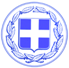                       Κως, 18 Οκτωβρίου 2017ΔΕΛΤΙΟ ΤΥΠΟΥΘΕΜΑ : “H πλατεία 7ης Μαρτίου στην Κω αλλάζει όψη. Ξεκίνησαν τα έργα ανάπλασης.”Η Κως γίνεται πιο όμορφη, πιο ανθρώπινη.Ξεκίνησαν τα έργα για την συνολική ανάπλαση της πλατείας 7ης Μαρτίου που περιλαμβάνουν την κατασκευή σιντριβανιού, την αλλαγή του ηλεκτροφωτισμού, την τοποθέτηση γλυπτικής σύνθεσης, την ενίσχυση του πρασίνου και τη δημιουργία θέσεων στάθμευσης.Το αισθητικό αποτέλεσμα που θα προκύψει με την ολοκλήρωση του έργου θα αλλάξει την εικόνα της περιοχής.Οι εργασίες που θα πραγματοποιηθούν, περιλαμβάνουν:-Γενική εκσκαφή, αποξήλωση και αποκομιδή της ασφάλτου από την πλατεία.-Σκυροδέτηση στο κέντρο της πλατείας για τη δημιουργία υπερυψωμένου χώρου όπου προβλέπεται να τοποθετηθεί το κλιμακωτό βάθρο της γλυπτικής σύνθεσης.-Περιμετρικά του βάθρου, θα διαμορφωθεί ένας ελλειπτικής μορφής διάδρομος που θα επιτρέπει την πρόσβαση και την παρατήρηση εκ του σύνεγγυς του γλυπτού.-Δημιουργία θέσεων στάθμευσης περιμετρικά της πλατείας-Διαγράμμιση, σήμανση.-Τοποθέτηση καθιστικών πάγκων.-Φύτευση.-Τοποθέτηση φωτιστικών σωμάτων.Το έργο που χρηματοδοτείται από ίδιους πόρους του Δήμου θα έχει ολοκληρωθεί στις αρχές του 2018.Η Κως αλλάζει και προχωρά μπροστά με έργα.Γραφείο Τύπου Δήμου Κω